Региональная олимпиада по  ветеринарии  для студентов профессиональных образовательных организаций«31»  октября 2017 год                                                              Банк вопросов, из которых будут сформированы итоговые тесты для олимпиадыСкелет  собаки, лошади, свиньи, коровы и мелкого рогатого скота.Туберкулёз (диагностика и лечение).Строение половых органов самок.Препараты  используемые  для обработки кошек от блох. Токсичные газы с резко выраженным  запахом.Оплодотворение.Виды отпусков.Виды повязок  в соответствии с локализацией раны.Гиподерматоз.Виды стерилизации.Сибирская язва. Молочно-кислые бактерии.Анестетики.Антиаритмики.Трихинеллёз.Саркоптес.2Ивермектин.Адвокат.Амитраз. Сакральная эпидуральная анестезия.Расторжение трудового договора по собственному желанию.Сроки  выплаты зарплаты.Острое расширение и заворот желудка.Лейкоз.Задания первого уровня.  С несколькими правильными ответами.Лечение при тимпании  рубца.Кордиамин, сульфакамфокаин.Дигоксин. Эхинококкоз.Свиной цепень.Димедрол.Супрастин. Правила взятия проб  крови на исследование. Биохимическое исследование крови.  Общие  требования  при  гистологическом исследовании.Хромота, виды и диагностика.Сибирская язва. Бруцеллёз.Кровь, молоко. Соскобы кожи. Абортированный плод.Пунктаты из лимфоузлов. Бабезиозы. Антацидные препараты (гастропротекторы). Жаропонижающее, болеутоляющее, противовоспалительные  препараты. Средства защиты.Виды безопасности.Раневые и не раневые инфекции.Гипотиреоз.Недостаточность щитовидной железы.Температура тела у животных. Цестоды.   	Нематоды.	Трематоды.	Акантоцефалы.	Антибиотики.Противорвотные  вещества.	Гормональные препараты.Мочегонные препараты.	Имидокарб. Мильбемакс.                                                       Фенбендазол.                                                     Байкокс.	  Сроки беременности. Клинический признаки:- Карбункулы;- Афты; - Туберкулы;- Папулёзно-пустулёзная сыпь;	- Тетанические судороги;- Зуд;	- Параличи;	- Агрессия.Аскаридоз свиней. 	Мониезиоз овец.Фасциолёз КРС.	Макракантаринхоз свиней.Ушибы. Гематомы. Бурситы. Артриты. Дерматиты.Антисептика и антисептика.Иммобилизация.Анестезия.Шина.Пульс различных  животных.Реанимации животного.Клиническое исследование животного.Внутривенное введение лекарственных веществ животным.Виды зондов и  методика введения.Катетеризация самцов. Лечение  при ущемленной грыже.Большогой и малый круги кровообращения.Получение сыворотки крови. Лечение животного при травматическом шоке.Чистка ушей.Изготовление мазка крови.Методы исследования кала на яйца гельминтов. Подготовке животного к операции.Ящур.Тимпания рубца.Виды лекарственных  форм.Травматический  ретикулит.Сибирская язва.Строение сердечно-сосудистой   системы.Железы  организма.Виды дезинфекций.Классификация воспалений.Витамины. Патогенность.Методы исследования  животных.Сепсис.Расположения плода при родовспоможении .Виды  фиксации  животных.Методика   посева микроорганизмов.Диагностика  трихинеллёза.Диагностика маститов. Методы кастрации крупных животных.Диагностика стригущего лишая.  Виды  служебных записок на приобретение вакцины. Виды  сопроводительных писем  на исследование.Комитет образования и науки   Волгоградской областиГБПОУ  «Дубовский зооветеринарный колледжимени Героя Советского Союза А. А. Шарова»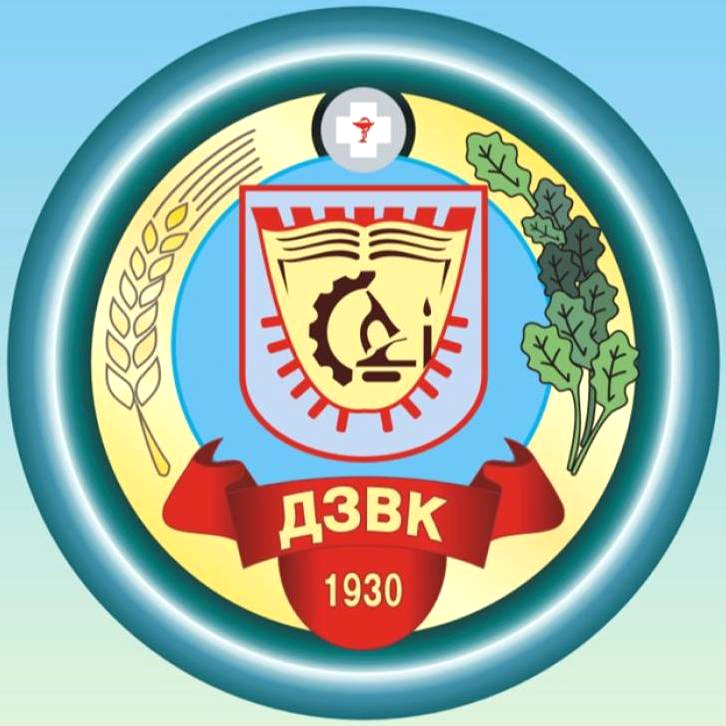 